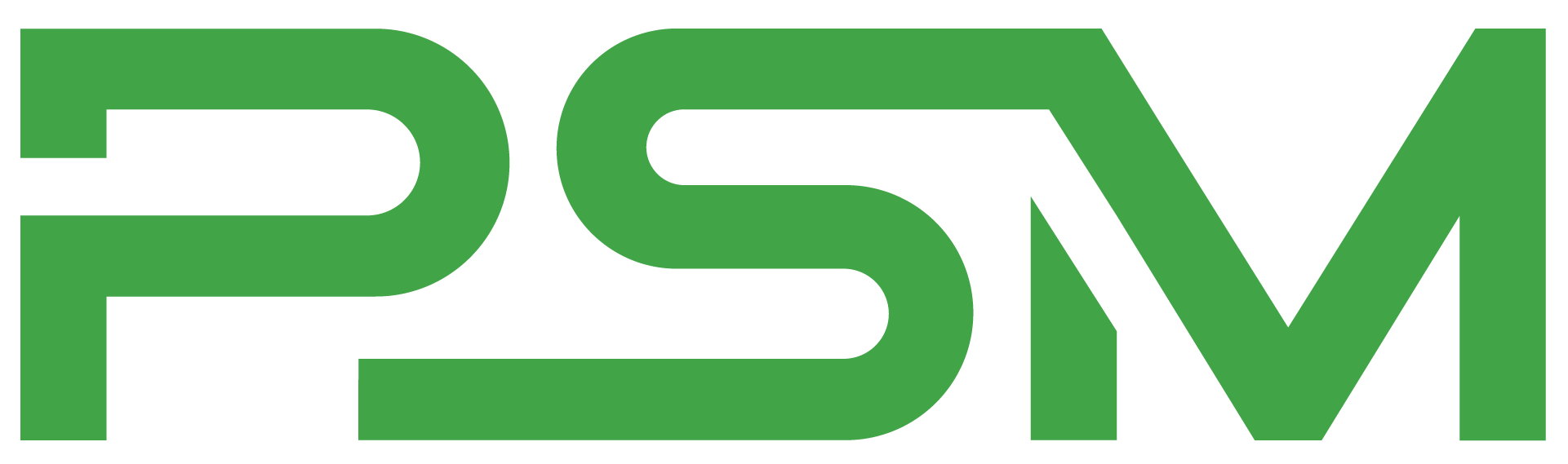 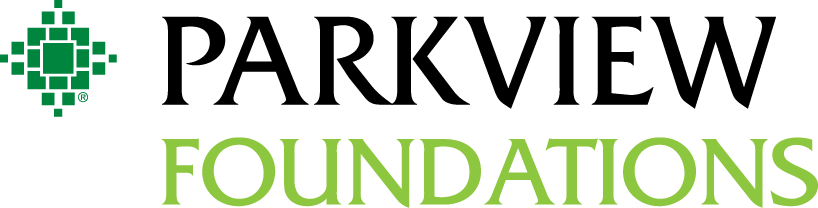 Albright Gemlick ScholarshipStudents must meet the following qualifications for consideration:Each nominee must be nominated by a Parkview Sports Medicine athletic trainer and ultimately be approved by the PSM Working Committee.Each PSM high school may nominate up to three students from their high school. Club athletic trainers may nominate up to three students from their club.All nominees must be a current PSM high school or club student and participating in or working with, at least one sport their senior year of high school, with a GPA of at least 3.2/4.0 or 9.0/12.0.To be considered, nominees may not have a family relation to PSM and/or school administration or athletics.All scholarships are awarded at the discretion of Parkview Sports Medicine.Award Information:Completed application, two (2) of the provided recommendation forms, 4-5 high quality photographs of yourself participating in athletics or extracurricular activities and the consent form must be submitted by 11:59pm, Friday, February 23, 2024. The recommendation form and consent form need to be downloaded, filled out and uploaded with your application and photographs. THERE WILL BE NO EXCEPTIONS. NO LETTERS OF RECOMMENDATION WILL BE ACCEPTED. All applications must be submitted to https://www.parkview.com/foundations/what-we-do/albright-gemlick-scholarship between Monday, January 15, 2024 and Friday, February 23, 2024. Failure to submit your forms in this format may result in your application not being considered.The Albright Gemlick Scholarship is made possible by the generosity of donors through the Parkview Foundation. Up to eight scholarships of $8,000 each can be distributed over four consecutive years to local high school athletes.Proof of college enrollment is required annually before a scholarship is awarded.Incomplete or late applications will not be considered.If possible, awards will be presented during a Scholarship Banquet.Parkview Sports Medicine is an equal opportunity network providing educational and employment opportunities without regard to race, color, national origin, age, sex, or disability. Albright Gemlick Scholarship ApplicationAll information must be provided and all questions must be answered. Incomplete or late applications will not be considered. All scholarship application materials must be submitted to https://www.parkview.com/foundations/what-we-do/albright-gemlick-scholarship. Failure to do so will void your application.Personal Information: Full Name:	                                         E-mail Address: 	
High School:	
Phone Number: ( )     -                                	
Home Street Address:				             
City:                                          State:	               	Zip:
GPA:  ____/4.0    or ____/12.0By completing this application, I certify to the best of my knowledge that the information provided is true and accurate.Please type answers to each question below. Feel free to use as much space as you would like to answer each question.Intended college:
Intended major:Identify and discuss a significant social or professional issue and/or cause about which you feel passionately. Why?Discuss your participation in athletics at your high school/club and extra-curricular activities outside of athletics. (i.e.: clubs, organizations, volunteer work, etc.). Please include sports involved in, varsity letters earned, years of participation, and any special team or individual achievements.Please list any and all scholarships or grants you have applied for, or have already received. If you have been granted a scholarship, please included the amount awarded. Please do not include loans.What has been the biggest challenge in your life?  How have you adjusted? What have you learned from the experience? No athletic-related examples please.How have you challenged yourself to stand out among your peers/other applicants? How does this make you a deserving candidate for this scholarship?